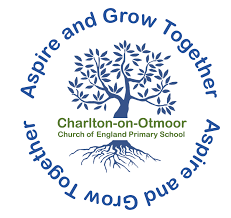 Pupil premium spending review 2021-2022SUMMARY INFORMATIONSUMMARY INFORMATIONSUMMARY INFORMATIONSUMMARY INFORMATIONDate of most recent pupil premium review:July 2022Date of next pupil premium review:July 2023Total number of pupils:87Total pupil premium budget:£16,260Number of pupils eligible for pupil premium:11Amount of pupil premium received per child:10 x £13451x £2410 STRATEGY STATEMENTIncrease attendance rates of pupils in receipt of pupil premium funding is above 96% Further accelerate rates of progress for those in receipt of pupil premium funding.Outcomes for pupils in receipt of pupil premium are improved to be in line with national average in reading, writing and maths. Pupils with pastoral or SEN needs are identified swiftly on transition to the school.ACADEMIC YEAR 2021-2022ACADEMIC YEAR 2021-2022ACADEMIC YEAR 2021-2022ACADEMIC YEAR 2021-2022ACADEMIC YEAR 2021-2022ACADEMIC YEAR 2021-2022Quality First Teaching Quality First Teaching Quality First Teaching Quality First Teaching Quality First Teaching Quality First Teaching ActionIntended outcomeWhat’s the evidence and rationale for this choice?Impact Lessons Learned Next StepsTo improve the quality of the wider curriculum enabling all pupils to progress in terms of knowledge and skills acquired. Cost £4662Full national curriculum coverage is guaranteed in all subjects. Pupils progress through acquiring new skills and knowledge Pupils at Charlton deserve a high quality education and through the ‘Learning Means the World’ curriculum, pupils will acquire age appropriate skills and knowledge to progress in all subjects. The school curriculum is better sequenced with pupils building upon prior knowledge. Pupils make more progress through higher quality learning, The importance of giving subject leaders time out of class to lead their subjects and monitor standards. To continue with the changes to the school curriculum in 2022-23.To develop middle leadership. B) To increase the quality of teaching through the appointment of a SENCo one day a week.  Cost £2266Teachers are more confident in supporting and working with Pupil Premium and SEN pupils Investing on improving teaching through high quality mentoring and professional development will lead to better pupil outcomes. The school has a high quality SEN provision.Pupils with additional needs are well supported across the school.Staff are well supported through with CPD in place to ensure best practice. The positive impact achieved by the SENCo leading TA appraisals.  To ensure that the new SENCo receives one full day of SEN time from September. C) Raise the attainment of pupils through high quality CPD.RWI Training £330, Positive Behaviour Management £825, NASENCo Qualification £2615, Attachment training £447.50 Teachers feel valued and invested in and have a wide range of strategies to support pupils across the school. Investing in staff CPD will lead to an improvement in the quality of teaching  and subsequently better pupil outcomes. Pupil premium targets set for 2022 were achieved in reading, writing and maths.Staff feel valued and well supported.The quality of teaching is good or outstanding in all classes.Effectiveness of TA briefings as a forum to provide additional CPD. To ensure that the new SENCo continues with ongoing TA CPD through fortnightly briefings. Targeted supportTargeted supportTargeted supportTargeted supportTargeted supportTargeted supportActionIntended outcomeWhat’s the evidence and rationale for this choice?Impact Lessons Learned Next StepsA. Use teaching assistants to deliver high quality interventions to pupils.Pupils are able to make progress in terms of their reading, writing and other academic areas. Some of the students need targeted support to catch up. Through tailored catch up interventions, pupils will be able to make rapid progress. Pupil premium targets set for 2022 were achieved in reading, writing and maths.The importance of investing time in training all staff in addition to teachers. To involve all staff in planned CPD in 2022-23. Wider Strategies ActionIntended outcomeWhat’s the evidence and rationale for this choice?Impact Lessons Learned Next StepsEmploy the services of an educational psychologist to support pupils with additional needs which is impacting upon their learning. Cost £1500The school will be able to identify strategies to support pupils and put in place measures. The impact of an educational psychologist will be incredibly beneficial in identifying barriers which are preventing pupils from reaching their full potential. The school has seen positive progress and improvements through the support of the Educational Psychologist. Staff are better informed and have more skills at their disposal due to training and knowledge shared. The importance and positive impact through employing an EP. To book 2 days of EP support from September to target other children who would benefit from this expertise.  Ensure targeted children have a good start to their learning day at school The school will look at ways to support Pupil Premium children in attending breakfast club.  This provides a location for social and emotional learning as well as a balanced nutritional breakfast. This good start to the day has also had a good impact on attendance and punctuality and therefore in all aspects affects the children’s readiness to learn Pupils start the school day ready to learn. Attendance among targeted children is strong.Children develop their social skills through frequent interaction with peers. The importance of offering this provision for families who need additional support. To identify in September any children who would benefit from attending breakfast club. Ensure children have access to extra-curricular activities The school will look at ways to support PP pupils to attend CAST sessions.  This provides a location for social and emotional learning. Children who attend have developed their social and emotional skills. Children have used this provision to support with their academic studies.The positive impact that can be achieved using the after school club for academic as well as social development.  To identify in September any children who would benefit from attending.Access to educational visits for all To ensure that all children are able to attend the residential visits and field trips by subsidising these. This universal benefit is planned to reflect the falling income for vulnerable families as a result of the government’s welfare reforms. Children have been able to go on school trips and attend residential experiences. Children have had a more complete educational experience as they have been able to attend and take part in all aspects of the curriculum. The importance of educational visits outside of school. To work closely with families who may need extra support in accessing the full educational provision. 